Course:Course:Growing of alternative field cropsGrowing of alternative field cropsGrowing of alternative field cropsGrowing of alternative field cropsGrowing of alternative field cropsGrowing of alternative field cropsGrowing of alternative field cropsGrowing of alternative field cropsGrowing of alternative field cropsGrowing of alternative field cropsGrowing of alternative field cropsGrowing of alternative field cropsCourse id: 3OРT6И09Course id: 3OРT6И09Growing of alternative field cropsGrowing of alternative field cropsGrowing of alternative field cropsGrowing of alternative field cropsGrowing of alternative field cropsGrowing of alternative field cropsGrowing of alternative field cropsGrowing of alternative field cropsGrowing of alternative field cropsGrowing of alternative field cropsGrowing of alternative field cropsGrowing of alternative field cropsNumber of ECTS: 6Number of ECTS: 6Growing of alternative field cropsGrowing of alternative field cropsGrowing of alternative field cropsGrowing of alternative field cropsGrowing of alternative field cropsGrowing of alternative field cropsGrowing of alternative field cropsGrowing of alternative field cropsGrowing of alternative field cropsGrowing of alternative field cropsGrowing of alternative field cropsGrowing of alternative field cropsTeacher:Teacher:Ph.D. Dragana Latković; contributor: Ph.D. Goran JaćimovićPh.D. Dragana Latković; contributor: Ph.D. Goran JaćimovićPh.D. Dragana Latković; contributor: Ph.D. Goran JaćimovićPh.D. Dragana Latković; contributor: Ph.D. Goran JaćimovićPh.D. Dragana Latković; contributor: Ph.D. Goran JaćimovićPh.D. Dragana Latković; contributor: Ph.D. Goran JaćimovićPh.D. Dragana Latković; contributor: Ph.D. Goran JaćimovićPh.D. Dragana Latković; contributor: Ph.D. Goran JaćimovićPh.D. Dragana Latković; contributor: Ph.D. Goran JaćimovićPh.D. Dragana Latković; contributor: Ph.D. Goran JaćimovićPh.D. Dragana Latković; contributor: Ph.D. Goran JaćimovićPh.D. Dragana Latković; contributor: Ph.D. Goran JaćimovićCourse statusCourse statusElectiveElectiveElectiveElectiveElectiveElectiveElectiveElectiveElectiveElectiveElectiveElectiveNumber of active teaching classes (weekly)Number of active teaching classes (weekly)Number of active teaching classes (weekly)Number of active teaching classes (weekly)Number of active teaching classes (weekly)Number of active teaching classes (weekly)Number of active teaching classes (weekly)Number of active teaching classes (weekly)Number of active teaching classes (weekly)Number of active teaching classes (weekly)Number of active teaching classes (weekly)Number of active teaching classes (weekly)Number of active teaching classes (weekly)Number of active teaching classes (weekly)Lectures: 2Lectures: 2Practical classes: 2Practical classes: 2Practical classes: 2Practical classes: 2Other teaching types:Other teaching types:Other teaching types:Study research work:Study research work:Other classes:Other classes:Other classes:Precondition coursesPrecondition coursesNoneNoneNoneNoneNoneNoneNoneNoneNoneNoneNoneNoneEducational goalThe aim of the course is that students learn how to in existing agro-ecological conditions may to achieve high and stable yields of good quality with satisfactory profitability and preservation of soil fertility. Will be studied the following, in the world significant, but in our conditions less represented or promising plant species: specific types of wheat (spelt, kamut etc.) rye, sorghum, millet, rice, buckwheat, lentils, chickpeas, faba beans, grass pea, peanut, castor, sesame seeds, safflower, cotton, kenaf, abutilon, chicory, sweet potatoes.Educational goalThe aim of the course is that students learn how to in existing agro-ecological conditions may to achieve high and stable yields of good quality with satisfactory profitability and preservation of soil fertility. Will be studied the following, in the world significant, but in our conditions less represented or promising plant species: specific types of wheat (spelt, kamut etc.) rye, sorghum, millet, rice, buckwheat, lentils, chickpeas, faba beans, grass pea, peanut, castor, sesame seeds, safflower, cotton, kenaf, abutilon, chicory, sweet potatoes.Educational goalThe aim of the course is that students learn how to in existing agro-ecological conditions may to achieve high and stable yields of good quality with satisfactory profitability and preservation of soil fertility. Will be studied the following, in the world significant, but in our conditions less represented or promising plant species: specific types of wheat (spelt, kamut etc.) rye, sorghum, millet, rice, buckwheat, lentils, chickpeas, faba beans, grass pea, peanut, castor, sesame seeds, safflower, cotton, kenaf, abutilon, chicory, sweet potatoes.Educational goalThe aim of the course is that students learn how to in existing agro-ecological conditions may to achieve high and stable yields of good quality with satisfactory profitability and preservation of soil fertility. Will be studied the following, in the world significant, but in our conditions less represented or promising plant species: specific types of wheat (spelt, kamut etc.) rye, sorghum, millet, rice, buckwheat, lentils, chickpeas, faba beans, grass pea, peanut, castor, sesame seeds, safflower, cotton, kenaf, abutilon, chicory, sweet potatoes.Educational goalThe aim of the course is that students learn how to in existing agro-ecological conditions may to achieve high and stable yields of good quality with satisfactory profitability and preservation of soil fertility. Will be studied the following, in the world significant, but in our conditions less represented or promising plant species: specific types of wheat (spelt, kamut etc.) rye, sorghum, millet, rice, buckwheat, lentils, chickpeas, faba beans, grass pea, peanut, castor, sesame seeds, safflower, cotton, kenaf, abutilon, chicory, sweet potatoes.Educational goalThe aim of the course is that students learn how to in existing agro-ecological conditions may to achieve high and stable yields of good quality with satisfactory profitability and preservation of soil fertility. Will be studied the following, in the world significant, but in our conditions less represented or promising plant species: specific types of wheat (spelt, kamut etc.) rye, sorghum, millet, rice, buckwheat, lentils, chickpeas, faba beans, grass pea, peanut, castor, sesame seeds, safflower, cotton, kenaf, abutilon, chicory, sweet potatoes.Educational goalThe aim of the course is that students learn how to in existing agro-ecological conditions may to achieve high and stable yields of good quality with satisfactory profitability and preservation of soil fertility. Will be studied the following, in the world significant, but in our conditions less represented or promising plant species: specific types of wheat (spelt, kamut etc.) rye, sorghum, millet, rice, buckwheat, lentils, chickpeas, faba beans, grass pea, peanut, castor, sesame seeds, safflower, cotton, kenaf, abutilon, chicory, sweet potatoes.Educational goalThe aim of the course is that students learn how to in existing agro-ecological conditions may to achieve high and stable yields of good quality with satisfactory profitability and preservation of soil fertility. Will be studied the following, in the world significant, but in our conditions less represented or promising plant species: specific types of wheat (spelt, kamut etc.) rye, sorghum, millet, rice, buckwheat, lentils, chickpeas, faba beans, grass pea, peanut, castor, sesame seeds, safflower, cotton, kenaf, abutilon, chicory, sweet potatoes.Educational goalThe aim of the course is that students learn how to in existing agro-ecological conditions may to achieve high and stable yields of good quality with satisfactory profitability and preservation of soil fertility. Will be studied the following, in the world significant, but in our conditions less represented or promising plant species: specific types of wheat (spelt, kamut etc.) rye, sorghum, millet, rice, buckwheat, lentils, chickpeas, faba beans, grass pea, peanut, castor, sesame seeds, safflower, cotton, kenaf, abutilon, chicory, sweet potatoes.Educational goalThe aim of the course is that students learn how to in existing agro-ecological conditions may to achieve high and stable yields of good quality with satisfactory profitability and preservation of soil fertility. Will be studied the following, in the world significant, but in our conditions less represented or promising plant species: specific types of wheat (spelt, kamut etc.) rye, sorghum, millet, rice, buckwheat, lentils, chickpeas, faba beans, grass pea, peanut, castor, sesame seeds, safflower, cotton, kenaf, abutilon, chicory, sweet potatoes.Educational goalThe aim of the course is that students learn how to in existing agro-ecological conditions may to achieve high and stable yields of good quality with satisfactory profitability and preservation of soil fertility. Will be studied the following, in the world significant, but in our conditions less represented or promising plant species: specific types of wheat (spelt, kamut etc.) rye, sorghum, millet, rice, buckwheat, lentils, chickpeas, faba beans, grass pea, peanut, castor, sesame seeds, safflower, cotton, kenaf, abutilon, chicory, sweet potatoes.Educational goalThe aim of the course is that students learn how to in existing agro-ecological conditions may to achieve high and stable yields of good quality with satisfactory profitability and preservation of soil fertility. Will be studied the following, in the world significant, but in our conditions less represented or promising plant species: specific types of wheat (spelt, kamut etc.) rye, sorghum, millet, rice, buckwheat, lentils, chickpeas, faba beans, grass pea, peanut, castor, sesame seeds, safflower, cotton, kenaf, abutilon, chicory, sweet potatoes.Educational goalThe aim of the course is that students learn how to in existing agro-ecological conditions may to achieve high and stable yields of good quality with satisfactory profitability and preservation of soil fertility. Will be studied the following, in the world significant, but in our conditions less represented or promising plant species: specific types of wheat (spelt, kamut etc.) rye, sorghum, millet, rice, buckwheat, lentils, chickpeas, faba beans, grass pea, peanut, castor, sesame seeds, safflower, cotton, kenaf, abutilon, chicory, sweet potatoes.Educational goalThe aim of the course is that students learn how to in existing agro-ecological conditions may to achieve high and stable yields of good quality with satisfactory profitability and preservation of soil fertility. Will be studied the following, in the world significant, but in our conditions less represented or promising plant species: specific types of wheat (spelt, kamut etc.) rye, sorghum, millet, rice, buckwheat, lentils, chickpeas, faba beans, grass pea, peanut, castor, sesame seeds, safflower, cotton, kenaf, abutilon, chicory, sweet potatoes.Educational outcomesAfter completion of lectures and exercises student will be qualified and informed with the basic elements of growing technology of alternative field crops. After passing the exam, the candidate will be qualified to lead the production of these plants and to be successful in their production; and will be trained to combine the knowledge, ability and skills with the given environmental and edaphic conditions.Educational outcomesAfter completion of lectures and exercises student will be qualified and informed with the basic elements of growing technology of alternative field crops. After passing the exam, the candidate will be qualified to lead the production of these plants and to be successful in their production; and will be trained to combine the knowledge, ability and skills with the given environmental and edaphic conditions.Educational outcomesAfter completion of lectures and exercises student will be qualified and informed with the basic elements of growing technology of alternative field crops. After passing the exam, the candidate will be qualified to lead the production of these plants and to be successful in their production; and will be trained to combine the knowledge, ability and skills with the given environmental and edaphic conditions.Educational outcomesAfter completion of lectures and exercises student will be qualified and informed with the basic elements of growing technology of alternative field crops. After passing the exam, the candidate will be qualified to lead the production of these plants and to be successful in their production; and will be trained to combine the knowledge, ability and skills with the given environmental and edaphic conditions.Educational outcomesAfter completion of lectures and exercises student will be qualified and informed with the basic elements of growing technology of alternative field crops. After passing the exam, the candidate will be qualified to lead the production of these plants and to be successful in their production; and will be trained to combine the knowledge, ability and skills with the given environmental and edaphic conditions.Educational outcomesAfter completion of lectures and exercises student will be qualified and informed with the basic elements of growing technology of alternative field crops. After passing the exam, the candidate will be qualified to lead the production of these plants and to be successful in their production; and will be trained to combine the knowledge, ability and skills with the given environmental and edaphic conditions.Educational outcomesAfter completion of lectures and exercises student will be qualified and informed with the basic elements of growing technology of alternative field crops. After passing the exam, the candidate will be qualified to lead the production of these plants and to be successful in their production; and will be trained to combine the knowledge, ability and skills with the given environmental and edaphic conditions.Educational outcomesAfter completion of lectures and exercises student will be qualified and informed with the basic elements of growing technology of alternative field crops. After passing the exam, the candidate will be qualified to lead the production of these plants and to be successful in their production; and will be trained to combine the knowledge, ability and skills with the given environmental and edaphic conditions.Educational outcomesAfter completion of lectures and exercises student will be qualified and informed with the basic elements of growing technology of alternative field crops. After passing the exam, the candidate will be qualified to lead the production of these plants and to be successful in their production; and will be trained to combine the knowledge, ability and skills with the given environmental and edaphic conditions.Educational outcomesAfter completion of lectures and exercises student will be qualified and informed with the basic elements of growing technology of alternative field crops. After passing the exam, the candidate will be qualified to lead the production of these plants and to be successful in their production; and will be trained to combine the knowledge, ability and skills with the given environmental and edaphic conditions.Educational outcomesAfter completion of lectures and exercises student will be qualified and informed with the basic elements of growing technology of alternative field crops. After passing the exam, the candidate will be qualified to lead the production of these plants and to be successful in their production; and will be trained to combine the knowledge, ability and skills with the given environmental and edaphic conditions.Educational outcomesAfter completion of lectures and exercises student will be qualified and informed with the basic elements of growing technology of alternative field crops. After passing the exam, the candidate will be qualified to lead the production of these plants and to be successful in their production; and will be trained to combine the knowledge, ability and skills with the given environmental and edaphic conditions.Educational outcomesAfter completion of lectures and exercises student will be qualified and informed with the basic elements of growing technology of alternative field crops. After passing the exam, the candidate will be qualified to lead the production of these plants and to be successful in their production; and will be trained to combine the knowledge, ability and skills with the given environmental and edaphic conditions.Educational outcomesAfter completion of lectures and exercises student will be qualified and informed with the basic elements of growing technology of alternative field crops. After passing the exam, the candidate will be qualified to lead the production of these plants and to be successful in their production; and will be trained to combine the knowledge, ability and skills with the given environmental and edaphic conditions.Course contentTheoretical teaching: For each plant species will be studied following chapters: 1) General characteristics: economic importance, area and yields in the world and in our country, geographic distribution, origin and history of plant species. 2) Biological characteristics and requirements for growing conditions. 3) Production technology: crop rotation (rotation and convenience in the  crop rotation), tillage; seedbed preparation; fertilization (manner, time and amount of nutrients), sowing (choice of varieties and hybrids, seed quality, seed preparation for sowing, time and method of  sowing, sowing rate or crop density which need to be achieved with emphasis on varietal specificity);  crop care (fight against weeds, pests and diseases, eventually application of nitrogen, inter-row cultivation and specific measures of care); harvest (physiological and technological maturity, time and method of harvesting, processing and storage of finished products). In the context of growing technology, special attention will be paid to the quality of the applied measures and cost-effectiveness.Practical exercises:  On the exercises, students will be conversant with the morphology of the above species, with the stages of growth and development (phenological phases). Within exercises will be presented fresh and dry plant material and photos (slides) of plants. Looks of certain plants students will be able to see in the botanical garden.Course contentTheoretical teaching: For each plant species will be studied following chapters: 1) General characteristics: economic importance, area and yields in the world and in our country, geographic distribution, origin and history of plant species. 2) Biological characteristics and requirements for growing conditions. 3) Production technology: crop rotation (rotation and convenience in the  crop rotation), tillage; seedbed preparation; fertilization (manner, time and amount of nutrients), sowing (choice of varieties and hybrids, seed quality, seed preparation for sowing, time and method of  sowing, sowing rate or crop density which need to be achieved with emphasis on varietal specificity);  crop care (fight against weeds, pests and diseases, eventually application of nitrogen, inter-row cultivation and specific measures of care); harvest (physiological and technological maturity, time and method of harvesting, processing and storage of finished products). In the context of growing technology, special attention will be paid to the quality of the applied measures and cost-effectiveness.Practical exercises:  On the exercises, students will be conversant with the morphology of the above species, with the stages of growth and development (phenological phases). Within exercises will be presented fresh and dry plant material and photos (slides) of plants. Looks of certain plants students will be able to see in the botanical garden.Course contentTheoretical teaching: For each plant species will be studied following chapters: 1) General characteristics: economic importance, area and yields in the world and in our country, geographic distribution, origin and history of plant species. 2) Biological characteristics and requirements for growing conditions. 3) Production technology: crop rotation (rotation and convenience in the  crop rotation), tillage; seedbed preparation; fertilization (manner, time and amount of nutrients), sowing (choice of varieties and hybrids, seed quality, seed preparation for sowing, time and method of  sowing, sowing rate or crop density which need to be achieved with emphasis on varietal specificity);  crop care (fight against weeds, pests and diseases, eventually application of nitrogen, inter-row cultivation and specific measures of care); harvest (physiological and technological maturity, time and method of harvesting, processing and storage of finished products). In the context of growing technology, special attention will be paid to the quality of the applied measures and cost-effectiveness.Practical exercises:  On the exercises, students will be conversant with the morphology of the above species, with the stages of growth and development (phenological phases). Within exercises will be presented fresh and dry plant material and photos (slides) of plants. Looks of certain plants students will be able to see in the botanical garden.Course contentTheoretical teaching: For each plant species will be studied following chapters: 1) General characteristics: economic importance, area and yields in the world and in our country, geographic distribution, origin and history of plant species. 2) Biological characteristics and requirements for growing conditions. 3) Production technology: crop rotation (rotation and convenience in the  crop rotation), tillage; seedbed preparation; fertilization (manner, time and amount of nutrients), sowing (choice of varieties and hybrids, seed quality, seed preparation for sowing, time and method of  sowing, sowing rate or crop density which need to be achieved with emphasis on varietal specificity);  crop care (fight against weeds, pests and diseases, eventually application of nitrogen, inter-row cultivation and specific measures of care); harvest (physiological and technological maturity, time and method of harvesting, processing and storage of finished products). In the context of growing technology, special attention will be paid to the quality of the applied measures and cost-effectiveness.Practical exercises:  On the exercises, students will be conversant with the morphology of the above species, with the stages of growth and development (phenological phases). Within exercises will be presented fresh and dry plant material and photos (slides) of plants. Looks of certain plants students will be able to see in the botanical garden.Course contentTheoretical teaching: For each plant species will be studied following chapters: 1) General characteristics: economic importance, area and yields in the world and in our country, geographic distribution, origin and history of plant species. 2) Biological characteristics and requirements for growing conditions. 3) Production technology: crop rotation (rotation and convenience in the  crop rotation), tillage; seedbed preparation; fertilization (manner, time and amount of nutrients), sowing (choice of varieties and hybrids, seed quality, seed preparation for sowing, time and method of  sowing, sowing rate or crop density which need to be achieved with emphasis on varietal specificity);  crop care (fight against weeds, pests and diseases, eventually application of nitrogen, inter-row cultivation and specific measures of care); harvest (physiological and technological maturity, time and method of harvesting, processing and storage of finished products). In the context of growing technology, special attention will be paid to the quality of the applied measures and cost-effectiveness.Practical exercises:  On the exercises, students will be conversant with the morphology of the above species, with the stages of growth and development (phenological phases). Within exercises will be presented fresh and dry plant material and photos (slides) of plants. Looks of certain plants students will be able to see in the botanical garden.Course contentTheoretical teaching: For each plant species will be studied following chapters: 1) General characteristics: economic importance, area and yields in the world and in our country, geographic distribution, origin and history of plant species. 2) Biological characteristics and requirements for growing conditions. 3) Production technology: crop rotation (rotation and convenience in the  crop rotation), tillage; seedbed preparation; fertilization (manner, time and amount of nutrients), sowing (choice of varieties and hybrids, seed quality, seed preparation for sowing, time and method of  sowing, sowing rate or crop density which need to be achieved with emphasis on varietal specificity);  crop care (fight against weeds, pests and diseases, eventually application of nitrogen, inter-row cultivation and specific measures of care); harvest (physiological and technological maturity, time and method of harvesting, processing and storage of finished products). In the context of growing technology, special attention will be paid to the quality of the applied measures and cost-effectiveness.Practical exercises:  On the exercises, students will be conversant with the morphology of the above species, with the stages of growth and development (phenological phases). Within exercises will be presented fresh and dry plant material and photos (slides) of plants. Looks of certain plants students will be able to see in the botanical garden.Course contentTheoretical teaching: For each plant species will be studied following chapters: 1) General characteristics: economic importance, area and yields in the world and in our country, geographic distribution, origin and history of plant species. 2) Biological characteristics and requirements for growing conditions. 3) Production technology: crop rotation (rotation and convenience in the  crop rotation), tillage; seedbed preparation; fertilization (manner, time and amount of nutrients), sowing (choice of varieties and hybrids, seed quality, seed preparation for sowing, time and method of  sowing, sowing rate or crop density which need to be achieved with emphasis on varietal specificity);  crop care (fight against weeds, pests and diseases, eventually application of nitrogen, inter-row cultivation and specific measures of care); harvest (physiological and technological maturity, time and method of harvesting, processing and storage of finished products). In the context of growing technology, special attention will be paid to the quality of the applied measures and cost-effectiveness.Practical exercises:  On the exercises, students will be conversant with the morphology of the above species, with the stages of growth and development (phenological phases). Within exercises will be presented fresh and dry plant material and photos (slides) of plants. Looks of certain plants students will be able to see in the botanical garden.Course contentTheoretical teaching: For each plant species will be studied following chapters: 1) General characteristics: economic importance, area and yields in the world and in our country, geographic distribution, origin and history of plant species. 2) Biological characteristics and requirements for growing conditions. 3) Production technology: crop rotation (rotation and convenience in the  crop rotation), tillage; seedbed preparation; fertilization (manner, time and amount of nutrients), sowing (choice of varieties and hybrids, seed quality, seed preparation for sowing, time and method of  sowing, sowing rate or crop density which need to be achieved with emphasis on varietal specificity);  crop care (fight against weeds, pests and diseases, eventually application of nitrogen, inter-row cultivation and specific measures of care); harvest (physiological and technological maturity, time and method of harvesting, processing and storage of finished products). In the context of growing technology, special attention will be paid to the quality of the applied measures and cost-effectiveness.Practical exercises:  On the exercises, students will be conversant with the morphology of the above species, with the stages of growth and development (phenological phases). Within exercises will be presented fresh and dry plant material and photos (slides) of plants. Looks of certain plants students will be able to see in the botanical garden.Course contentTheoretical teaching: For each plant species will be studied following chapters: 1) General characteristics: economic importance, area and yields in the world and in our country, geographic distribution, origin and history of plant species. 2) Biological characteristics and requirements for growing conditions. 3) Production technology: crop rotation (rotation and convenience in the  crop rotation), tillage; seedbed preparation; fertilization (manner, time and amount of nutrients), sowing (choice of varieties and hybrids, seed quality, seed preparation for sowing, time and method of  sowing, sowing rate or crop density which need to be achieved with emphasis on varietal specificity);  crop care (fight against weeds, pests and diseases, eventually application of nitrogen, inter-row cultivation and specific measures of care); harvest (physiological and technological maturity, time and method of harvesting, processing and storage of finished products). In the context of growing technology, special attention will be paid to the quality of the applied measures and cost-effectiveness.Practical exercises:  On the exercises, students will be conversant with the morphology of the above species, with the stages of growth and development (phenological phases). Within exercises will be presented fresh and dry plant material and photos (slides) of plants. Looks of certain plants students will be able to see in the botanical garden.Course contentTheoretical teaching: For each plant species will be studied following chapters: 1) General characteristics: economic importance, area and yields in the world and in our country, geographic distribution, origin and history of plant species. 2) Biological characteristics and requirements for growing conditions. 3) Production technology: crop rotation (rotation and convenience in the  crop rotation), tillage; seedbed preparation; fertilization (manner, time and amount of nutrients), sowing (choice of varieties and hybrids, seed quality, seed preparation for sowing, time and method of  sowing, sowing rate or crop density which need to be achieved with emphasis on varietal specificity);  crop care (fight against weeds, pests and diseases, eventually application of nitrogen, inter-row cultivation and specific measures of care); harvest (physiological and technological maturity, time and method of harvesting, processing and storage of finished products). In the context of growing technology, special attention will be paid to the quality of the applied measures and cost-effectiveness.Practical exercises:  On the exercises, students will be conversant with the morphology of the above species, with the stages of growth and development (phenological phases). Within exercises will be presented fresh and dry plant material and photos (slides) of plants. Looks of certain plants students will be able to see in the botanical garden.Course contentTheoretical teaching: For each plant species will be studied following chapters: 1) General characteristics: economic importance, area and yields in the world and in our country, geographic distribution, origin and history of plant species. 2) Biological characteristics and requirements for growing conditions. 3) Production technology: crop rotation (rotation and convenience in the  crop rotation), tillage; seedbed preparation; fertilization (manner, time and amount of nutrients), sowing (choice of varieties and hybrids, seed quality, seed preparation for sowing, time and method of  sowing, sowing rate or crop density which need to be achieved with emphasis on varietal specificity);  crop care (fight against weeds, pests and diseases, eventually application of nitrogen, inter-row cultivation and specific measures of care); harvest (physiological and technological maturity, time and method of harvesting, processing and storage of finished products). In the context of growing technology, special attention will be paid to the quality of the applied measures and cost-effectiveness.Practical exercises:  On the exercises, students will be conversant with the morphology of the above species, with the stages of growth and development (phenological phases). Within exercises will be presented fresh and dry plant material and photos (slides) of plants. Looks of certain plants students will be able to see in the botanical garden.Course contentTheoretical teaching: For each plant species will be studied following chapters: 1) General characteristics: economic importance, area and yields in the world and in our country, geographic distribution, origin and history of plant species. 2) Biological characteristics and requirements for growing conditions. 3) Production technology: crop rotation (rotation and convenience in the  crop rotation), tillage; seedbed preparation; fertilization (manner, time and amount of nutrients), sowing (choice of varieties and hybrids, seed quality, seed preparation for sowing, time and method of  sowing, sowing rate or crop density which need to be achieved with emphasis on varietal specificity);  crop care (fight against weeds, pests and diseases, eventually application of nitrogen, inter-row cultivation and specific measures of care); harvest (physiological and technological maturity, time and method of harvesting, processing and storage of finished products). In the context of growing technology, special attention will be paid to the quality of the applied measures and cost-effectiveness.Practical exercises:  On the exercises, students will be conversant with the morphology of the above species, with the stages of growth and development (phenological phases). Within exercises will be presented fresh and dry plant material and photos (slides) of plants. Looks of certain plants students will be able to see in the botanical garden.Course contentTheoretical teaching: For each plant species will be studied following chapters: 1) General characteristics: economic importance, area and yields in the world and in our country, geographic distribution, origin and history of plant species. 2) Biological characteristics and requirements for growing conditions. 3) Production technology: crop rotation (rotation and convenience in the  crop rotation), tillage; seedbed preparation; fertilization (manner, time and amount of nutrients), sowing (choice of varieties and hybrids, seed quality, seed preparation for sowing, time and method of  sowing, sowing rate or crop density which need to be achieved with emphasis on varietal specificity);  crop care (fight against weeds, pests and diseases, eventually application of nitrogen, inter-row cultivation and specific measures of care); harvest (physiological and technological maturity, time and method of harvesting, processing and storage of finished products). In the context of growing technology, special attention will be paid to the quality of the applied measures and cost-effectiveness.Practical exercises:  On the exercises, students will be conversant with the morphology of the above species, with the stages of growth and development (phenological phases). Within exercises will be presented fresh and dry plant material and photos (slides) of plants. Looks of certain plants students will be able to see in the botanical garden.Course contentTheoretical teaching: For each plant species will be studied following chapters: 1) General characteristics: economic importance, area and yields in the world and in our country, geographic distribution, origin and history of plant species. 2) Biological characteristics and requirements for growing conditions. 3) Production technology: crop rotation (rotation and convenience in the  crop rotation), tillage; seedbed preparation; fertilization (manner, time and amount of nutrients), sowing (choice of varieties and hybrids, seed quality, seed preparation for sowing, time and method of  sowing, sowing rate or crop density which need to be achieved with emphasis on varietal specificity);  crop care (fight against weeds, pests and diseases, eventually application of nitrogen, inter-row cultivation and specific measures of care); harvest (physiological and technological maturity, time and method of harvesting, processing and storage of finished products). In the context of growing technology, special attention will be paid to the quality of the applied measures and cost-effectiveness.Practical exercises:  On the exercises, students will be conversant with the morphology of the above species, with the stages of growth and development (phenological phases). Within exercises will be presented fresh and dry plant material and photos (slides) of plants. Looks of certain plants students will be able to see in the botanical garden.Teaching methodsLectures, Practice/ Practical classes, ConsultationsTeaching methodsLectures, Practice/ Practical classes, ConsultationsTeaching methodsLectures, Practice/ Practical classes, ConsultationsTeaching methodsLectures, Practice/ Practical classes, ConsultationsTeaching methodsLectures, Practice/ Practical classes, ConsultationsTeaching methodsLectures, Practice/ Practical classes, ConsultationsTeaching methodsLectures, Practice/ Practical classes, ConsultationsTeaching methodsLectures, Practice/ Practical classes, ConsultationsTeaching methodsLectures, Practice/ Practical classes, ConsultationsTeaching methodsLectures, Practice/ Practical classes, ConsultationsTeaching methodsLectures, Practice/ Practical classes, ConsultationsTeaching methodsLectures, Practice/ Practical classes, ConsultationsTeaching methodsLectures, Practice/ Practical classes, ConsultationsTeaching methodsLectures, Practice/ Practical classes, ConsultationsKnowledge evaluation (maximum 100 points)Knowledge evaluation (maximum 100 points)Knowledge evaluation (maximum 100 points)Knowledge evaluation (maximum 100 points)Knowledge evaluation (maximum 100 points)Knowledge evaluation (maximum 100 points)Knowledge evaluation (maximum 100 points)Knowledge evaluation (maximum 100 points)Knowledge evaluation (maximum 100 points)Knowledge evaluation (maximum 100 points)Knowledge evaluation (maximum 100 points)Knowledge evaluation (maximum 100 points)Knowledge evaluation (maximum 100 points)Knowledge evaluation (maximum 100 points)Pre-examination obligationsPre-examination obligationsPre-examination obligationsMandatoryMandatoryPointsPointsFinal examFinal examFinal examMandatoryMandatoryPointsPointsActivity during lecturesActivity during lecturesActivity during lecturesYesYes55Oral part of the examOral part of the examOral part of the examYesYes7070ColloquiumColloquiumColloquiumYesYes2525Literature Literature Literature Literature Literature Literature Literature Literature Literature Literature Literature Literature Literature Literature Ord.AuthorAuthorAuthorTitleTitleTitleTitlePublisherPublisherPublisherPublisherPublisherYearJohn H. Martin, Richard P. Waldren, David L. StampJohn H. Martin, Richard P. Waldren, David L. StampJohn H. Martin, Richard P. Waldren, David L. StampPrinciples of Field Crop ProductionPrinciples of Field Crop ProductionPrinciples of Field Crop ProductionPrinciples of Field Crop ProductionPearson Education Inc., Upper Saddle River, New Jersey, Columbus, Ohio, USAPearson Education Inc., Upper Saddle River, New Jersey, Columbus, Ohio, USAPearson Education Inc., Upper Saddle River, New Jersey, Columbus, Ohio, USAPearson Education Inc., Upper Saddle River, New Jersey, Columbus, Ohio, USAPearson Education Inc., Upper Saddle River, New Jersey, Columbus, Ohio, USA2006Franc BavecFranc BavecFranc BavecOrganic Production and Use of alternative CropsOrganic Production and Use of alternative CropsOrganic Production and Use of alternative CropsOrganic Production and Use of alternative CropsTaylor and Francis GroupTaylor and Francis GroupTaylor and Francis GroupTaylor and Francis GroupTaylor and Francis Group2007Internet sources; Thematic domestic and international journalsInternet sources; Thematic domestic and international journalsInternet sources; Thematic domestic and international journalsInternet sources; Thematic domestic and international journalsInternet sources; Thematic domestic and international journalsInternet sources; Thematic domestic and international journalsInternet sources; Thematic domestic and international journalsInternet sources; Thematic domestic and international journalsInternet sources; Thematic domestic and international journalsInternet sources; Thematic domestic and international journalsInternet sources; Thematic domestic and international journalsInternet sources; Thematic domestic and international journalsInternet sources; Thematic domestic and international journalsLecture notes of professors and assistantsLecture notes of professors and assistantsLecture notes of professors and assistantsLecture notes of professors and assistantsLecture notes of professors and assistantsLecture notes of professors and assistantsLecture notes of professors and assistantsLecture notes of professors and assistantsLecture notes of professors and assistantsLecture notes of professors and assistantsLecture notes of professors and assistantsLecture notes of professors and assistantsLecture notes of professors and assistants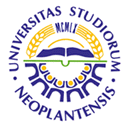 UNIVERSITY OF NOVI SADFACULTY OF AGRICULTURE 21000 NOVI SAD, TRG DOSITEJA OBRADOVIĆA 8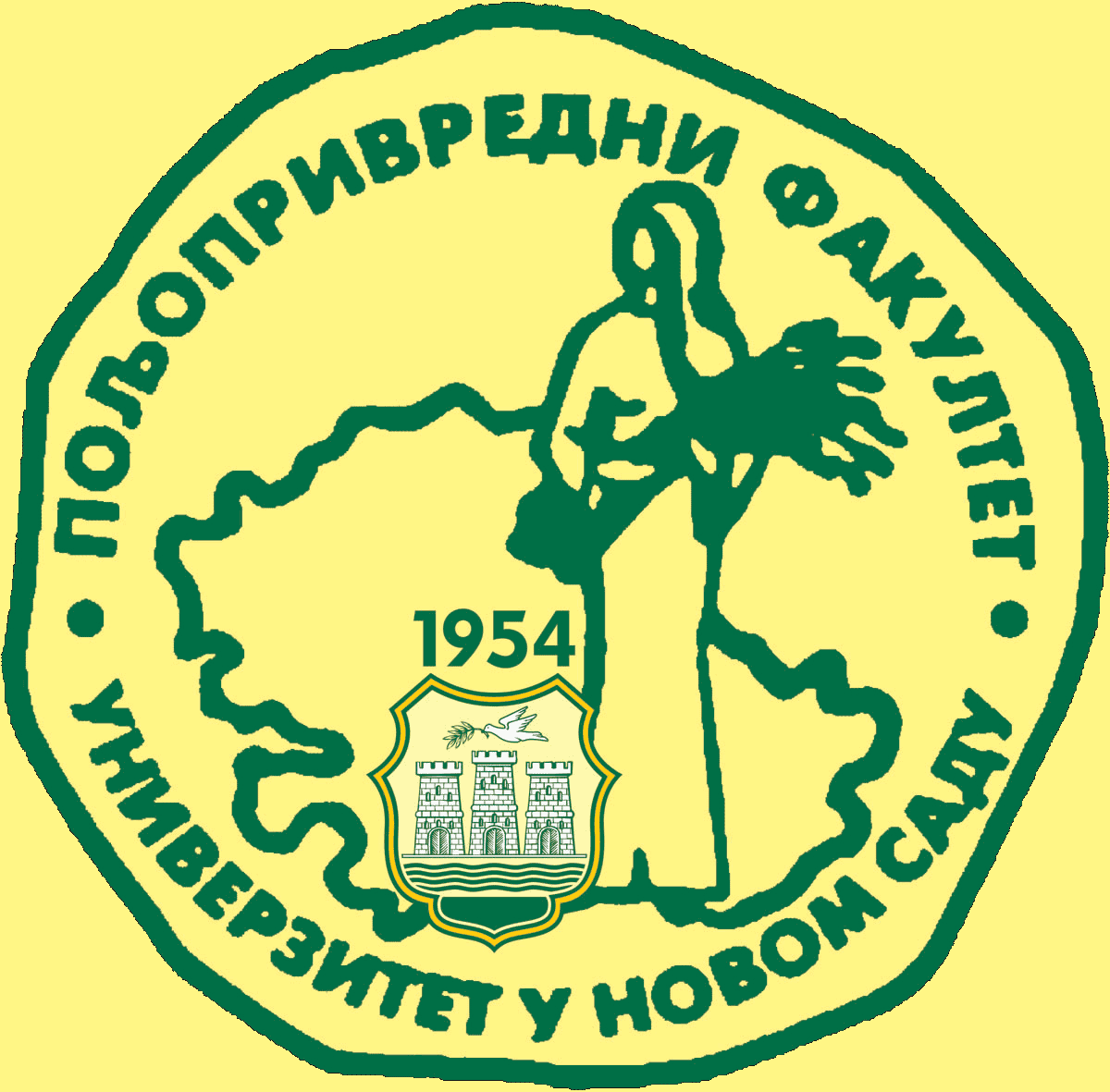 Study Programme AccreditationUNDERGRADUATE ACADEMIC STUDIES    CROP SCIENCETable 5.2 Course specificationTable 5.2 Course specificationTable 5.2 Course specification